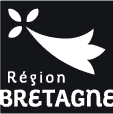 Dispositif INNO ECO ENGAGEEAvance remboursable pour le démarrage des projets d’innovation socialeNom – Dénomination de la structure :  1. Projet - Objet de la demande1.1 Intitulé : 1.2 Territoire(s) concerné(s): 1.3 Objectifs et activités socialement innovantes : 1.4 Description :1.6 Modalités de réalisation de l’étude de faisabilité et de recherche de viabilité économique : 2. MODALITES DE L’AVANCE REMBOURSABLE2.1 Montant de l’avance souhaitée (maximum 50 000 € et plafonnée à 50% des dépenses éligibles prévisionnelles exprimées sur les deux premières années maximum) : 2.2 Durée de réalisation du programme (maximum 2 ans) : 2.3 Durée totale du prêt souhaitée (2 ans de différé + 5 ans maximum) : 1.5 Moyens Humains, prévisionnel de création d’emplois CDI sur 3 ans :1.5 Moyens Humains, prévisionnel de création d’emplois CDI sur 3 ans :1.5 Moyens Humains, prévisionnel de création d’emplois CDI sur 3 ans :Année :Nombre de personnes et fonction :Nombre en ETP :